河南科技大学第二附属医院健康管理体检科健康体检须知1、体检前几天要注意饮食，不要吃太甜、太咸、太油腻、不易消化的食物，不要饮酒，体检前一天的晚上8时起开始禁食。2、体检前一天要注意休息，避免剧烈运动。尽量避免喝浓茶、咖啡等刺激物，晚十点左右应上床睡觉。3、体检前应对口腔、鼻腔、外耳道进行清洁，最好能洗个澡，换换内衣内裤。不清洁容易使一些疾病漏诊。4、体检当日早晨应禁食、禁水，但慢性病患者服药的应区别对待。有高血压病、冠心病的患者，贸然停药或推迟服药会引起血压骤升，发生危险，所以在体检前，可以用少量白开水送服药物，一般不会影响结果判断。糖尿病或其他慢性病患者，应在采血后及时服药，不要因体检而干扰常规治疗。5、女性体检要避开经期，因为月经期间不方便做常规妇科检查，小便中也容易混入阴道分泌物，影响小便化验结果。妊娠女性应避免X光检查，并预先告知体检医生妊娠情况。6、女性在体检时避免穿连衣裙或者连体衣和长筒袜，因为在做心电图的时候需要裸露胸口和四肢。7、体检时，注意精神放松，心态平和，切忌紧张，以便能客观、真实地反映身体健康状况。8、特别提醒，我中心体检采用电脑智能分诊，使大家在体检中花最少的时间完成所有体检项目，免去大家长时间焦虑的等待。9、参加职业健康检查需注意以下几点:① 接触噪声岗位的工作人员需要脱离噪声环境48小时后再参加职业健康检查；② 接触无机氟或者有机氟作业岗位的工作人员需要脱离接氟岗位24小时后参加职业健康检查。                          体检地址：洛阳市西工区金谷园路80号河南科技大学第二附属医院外科楼三楼体检中心温馨提示：医院门诊楼有地上、地下停车场，如开车，请走医院东门（金谷园路80号院）河科大二附院体检预约及报告查询方法请按网上体检预约时间段进行体检，每个时间段限制体检人数.网上预约方法：微信关注“河南科技大学第二附属医院体检科公众号“体检预约”—个人预约”—“体检时间预约”—“口令验证”（输入姓名点击验证）—跳出体检人信息（完善个人信息）—选择体检日期及当日的体检时间段—完成预约。体检当天请携带身份证按时间段完成体检预约。报告查询：微信关注“河南科技大学第二附属医院体检科公众号—“体检服务”—“报告查询”即可查询。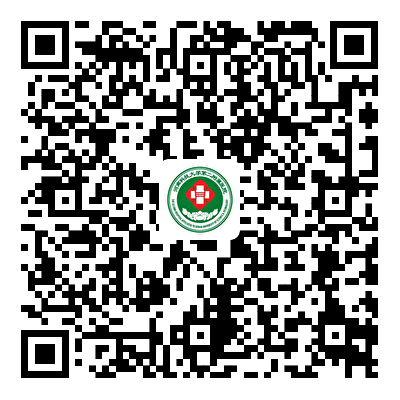 河南科技大学第二附属医院健康管理体检科公众号二维码微信关注“河南科技大学第二附属医院服务平台”“体检服务”—“体检时间预约”—“口令验证”（输入姓名点击验证）—跳出体检人信息（完善个人信息）—选择体检日期及当日的体检时间段—完成预约。体检当天请携带身份证按时间段完成体检预约。报告查询：微信关注“河南科技大学第二附属医院服务平台“体检服务”—“体检报告”—（输入姓名及身份证号）即可查询。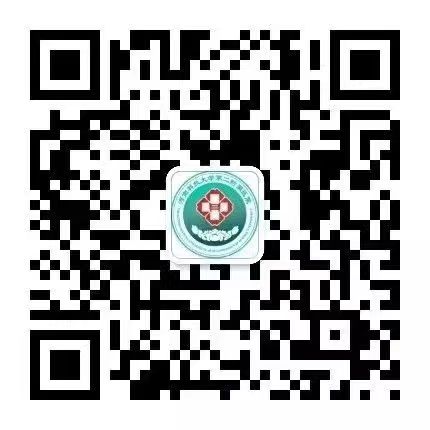 河科大二附院服务平台微信公众号温馨提示：1、体检时间安排：体检要做到不拥挤不聚集，需要分时间段网上预约体检，每周一至周六早上7:30—8:30、8:30-9：30、9:30-10:00分三个时间段进行体检，预约流程发给大家，请大家按照预约时间体检。2、体检咨询电话：0379-63940002